     03 января 2020 года для маленьких жителей хутора Новая Надежда, их родителей, бабушек и всех, всех, всех была проведена игровая программа у новогодней елки «Где водятся волшебники». Клоуны Плюшка и Сушка принесли на мероприятие хорошее настроение, улыбки и смех. В гости к ребятам пришла Молочница со своей сладкоежкой коровой Зорькой, они показали детям как можно сотворить чудо. Волшебная Золотая рыбка провела игры для детей и собрала всех в дружный хоровод. А неудачный фокус Сушки и Плюшки привел на мероприятие Людоеда. Но как в любой доброй сказке на помощь пришел Дед Мороз. Все дружно стали в хоровод, зажгли новогодние огоньки и получили сладкие призы. Как взрослые, так и дети получили массу положительных эмоций и впечатлений. Новогодние чудеса продолжаются.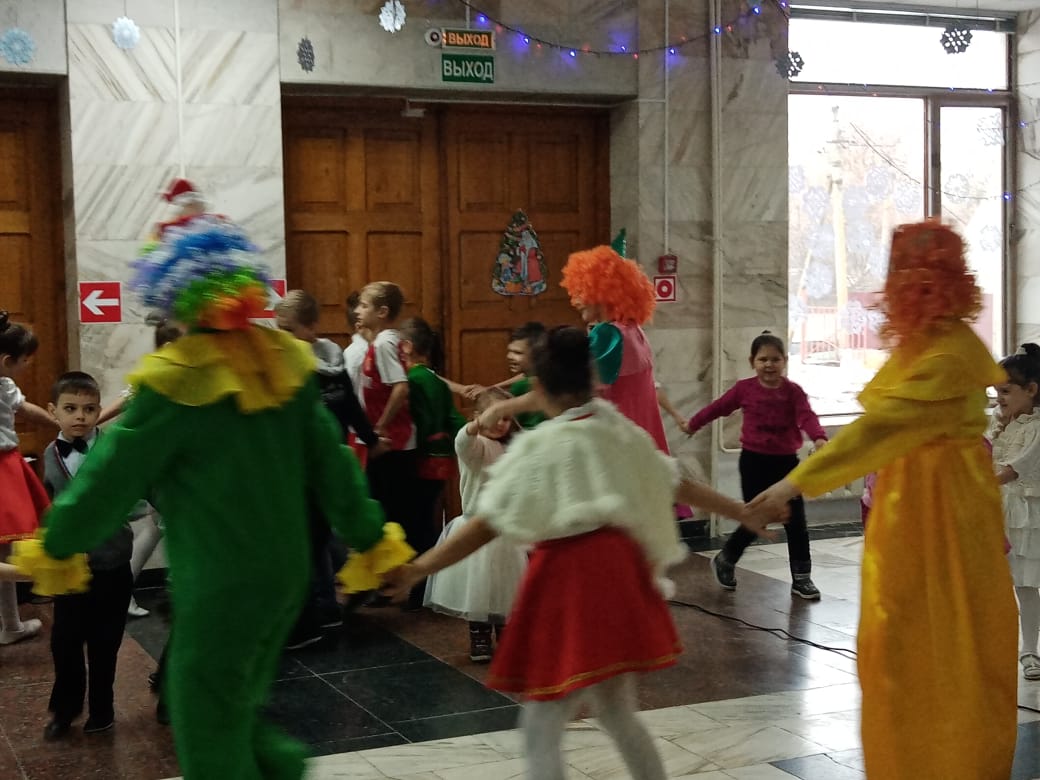 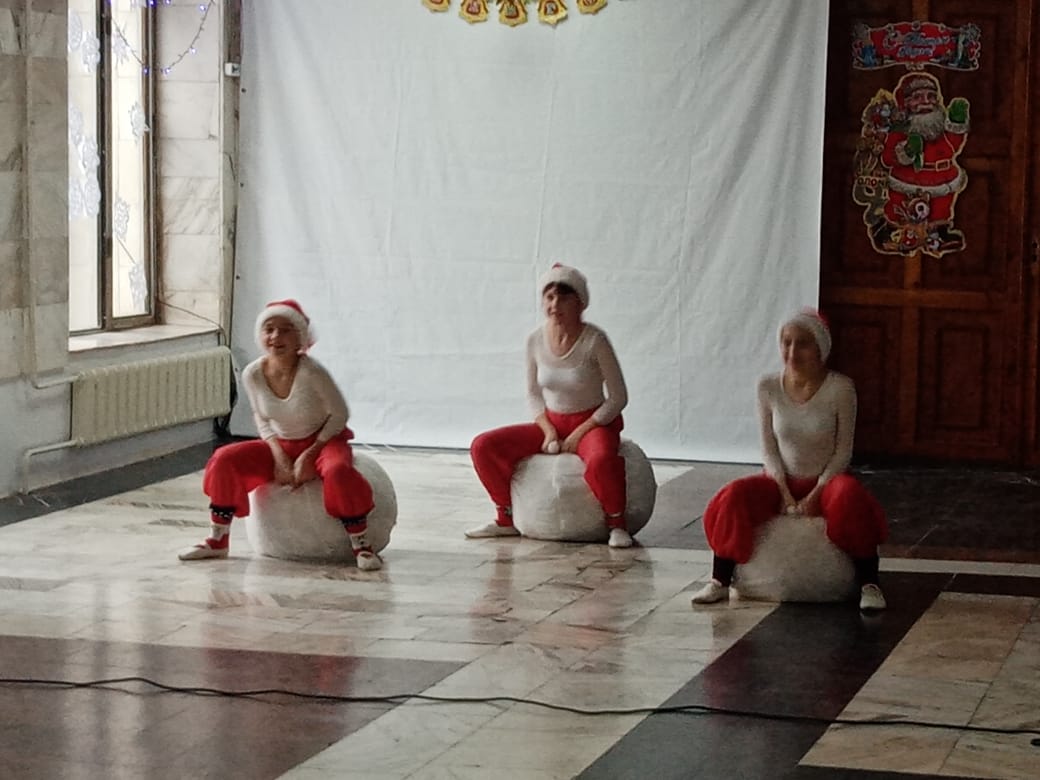 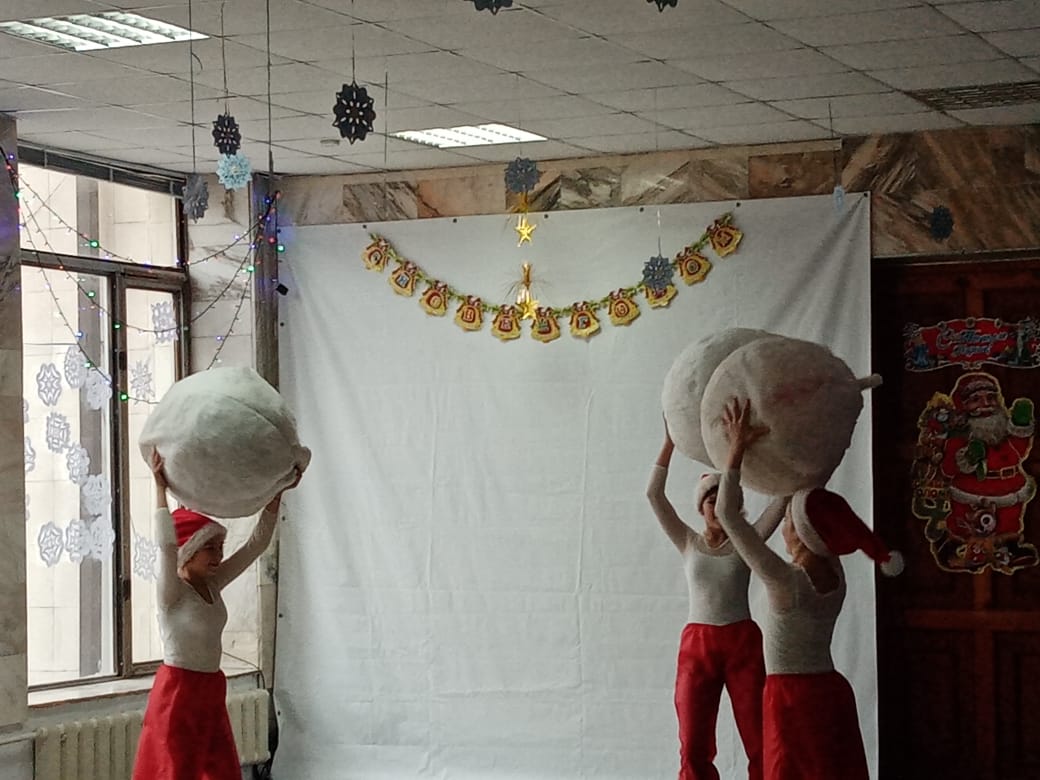 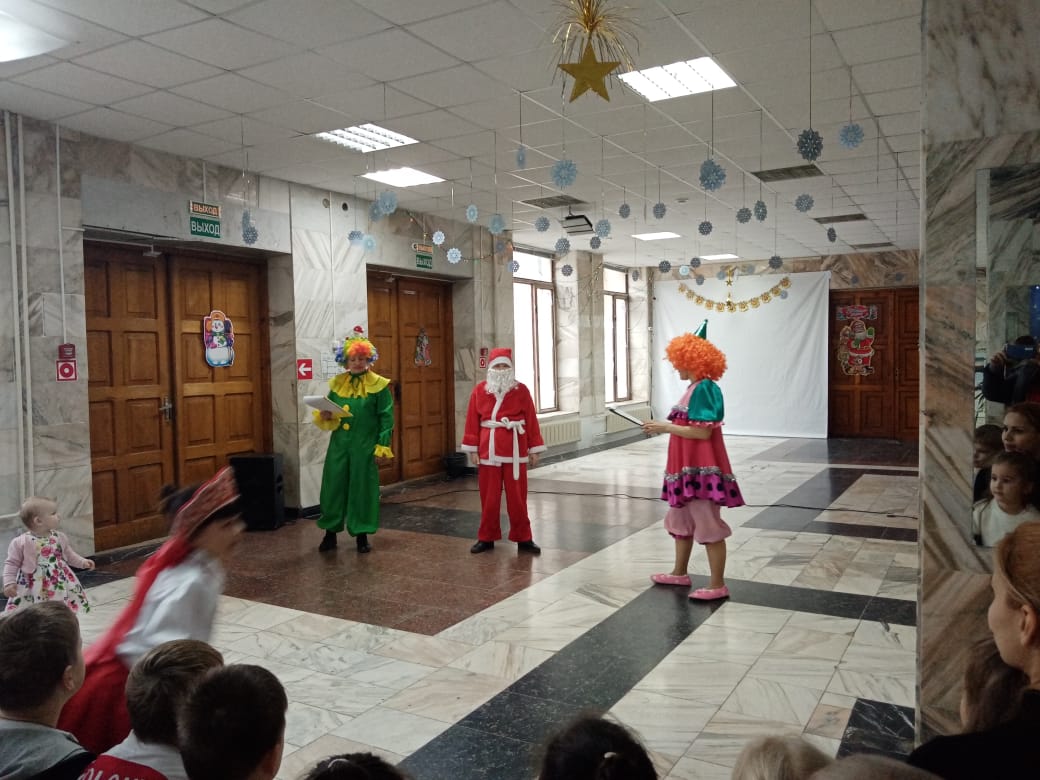 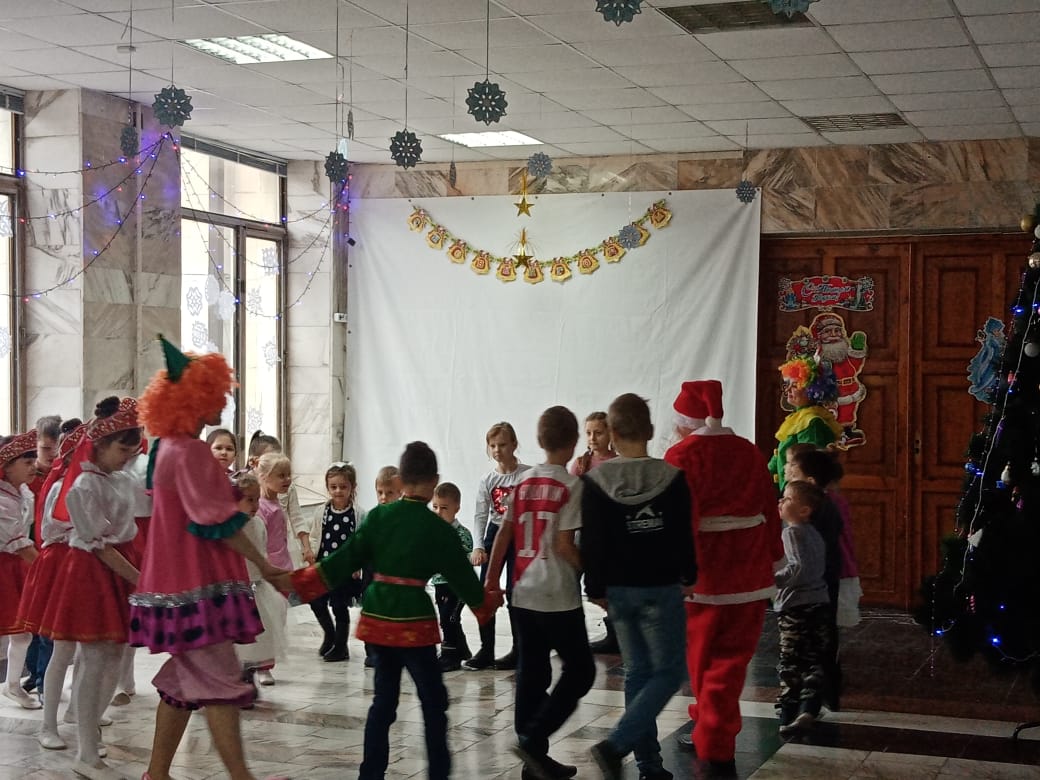 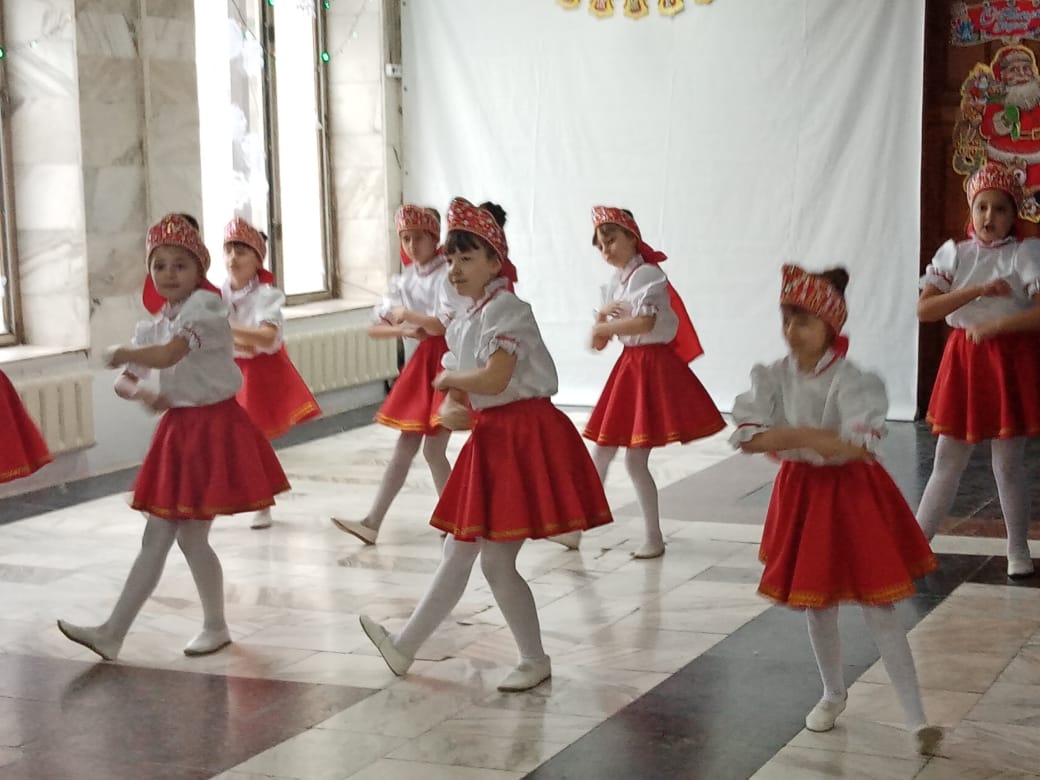 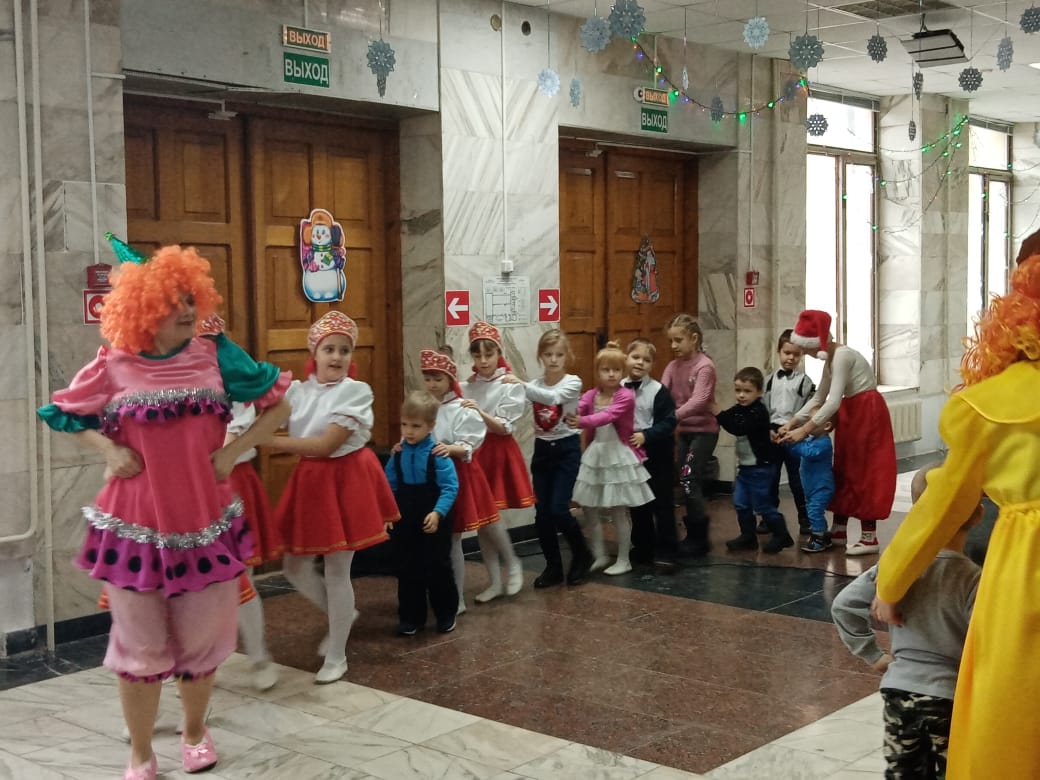 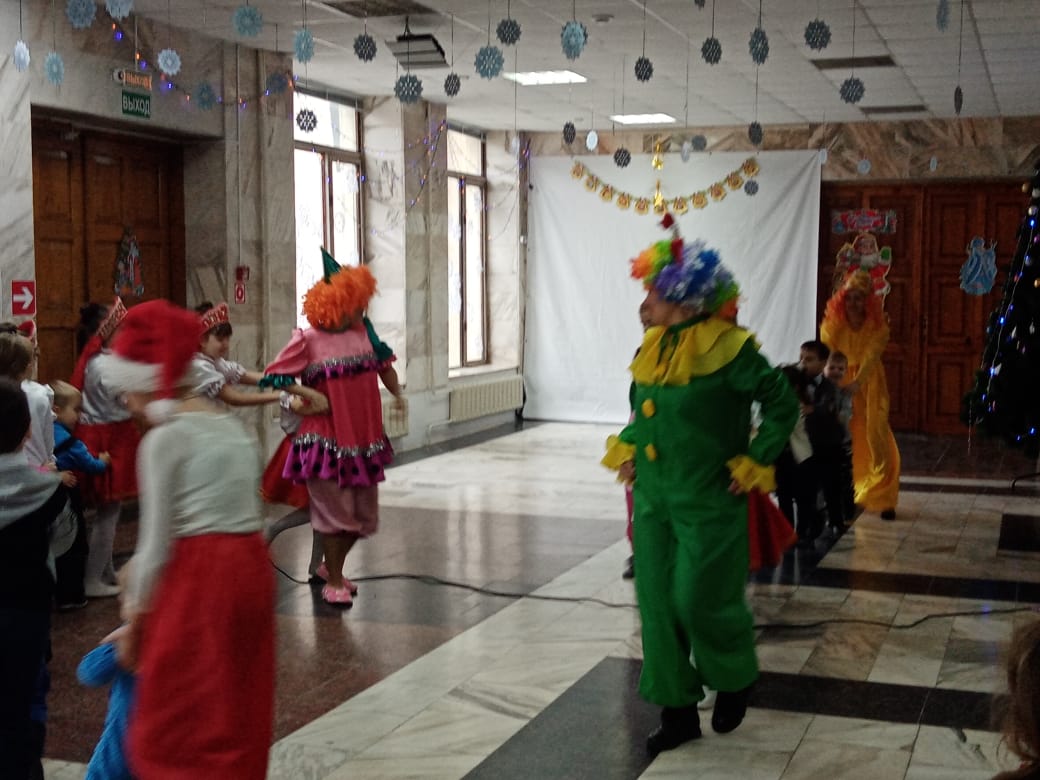 